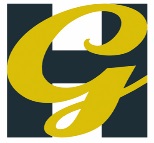 Heworth Grange Business and Applied Learning Department The Business and Applied Learning department is a team of three experienced teachers that use exciting and innovative teaching strategies to enhance the learning and achievement for Key Stage Four and Five learners.  As a department we endorse the school’s core values and contribute to the promotion of fundamental British values as well as whole school initiative’s to prepare students to become independent life-long learners.The department aims to enable every pupil to leave school with an accredited qualification in Business, Health and Social Care and / or Travel and Tourism.  This is something we have continued with success achieving good results year on year.  The department offers a wide range of extracurricular activities and is always looking to promote engagement with the subject, through visits to local businesses and involving guest speakers to enhance the programmes of study.Our department offers several BTEC options at Key Stages Four and Five in three different subjects Business, Travel and Tourism and Health and Social Care.  The department is well recognised for high standards of coursework and has received outstanding reports from external verifiers.Teaching and Learning in Business and Applied Learning – Our Visions and AimsThe team have up to date knowledge and understanding of the subjects that we offer and working as a team allows us to help our students to reach their full potential. We play a significant part in developing functional skills that prepare students for further education and the workplace.  Our curriculum contextualises learning through the use of real life situations and problem solving scenarios helping to create enquiring learners.  The department is constantly trying to improve and develop the quality of teaching and learning to all pupils.  We are actively involved in various teaching networks to ensure staff receive the most up to date information of current specifications and teaching techniques, and we are keen to implement new ideas which will improve Teaching and Learning in the department. Aims:We aim to achieve the highest student achievement which is our central purpose of teaching and assessmentWe provide opportunities and feedback for students to improve work.We aim to help the students to develop a range of skills including personal learning and thinking skills to provide the best opportunities for students to develop.Students will be provided with the use of technology and resourcesStudents are supported through their studies, use of extra-curricular support and drop in sessions after school.Ensure that students are challenged and stretched within the lessonsGive our students the opportunity to develop their skills and explore a wider learning context.Students can go out into the world of work with the attributes necessary to be successfulOur students will be entrepreneurial, independent learners, confident presenters and strong team players.We aim that our students will meet the aspects of Social, Moral Spiritual and Cultural through their learningWe aim that our students will follow the ethos of the values of the school’s H.E.A.R.Departmental HeadlinesThe department has consistently been producing excellent results.